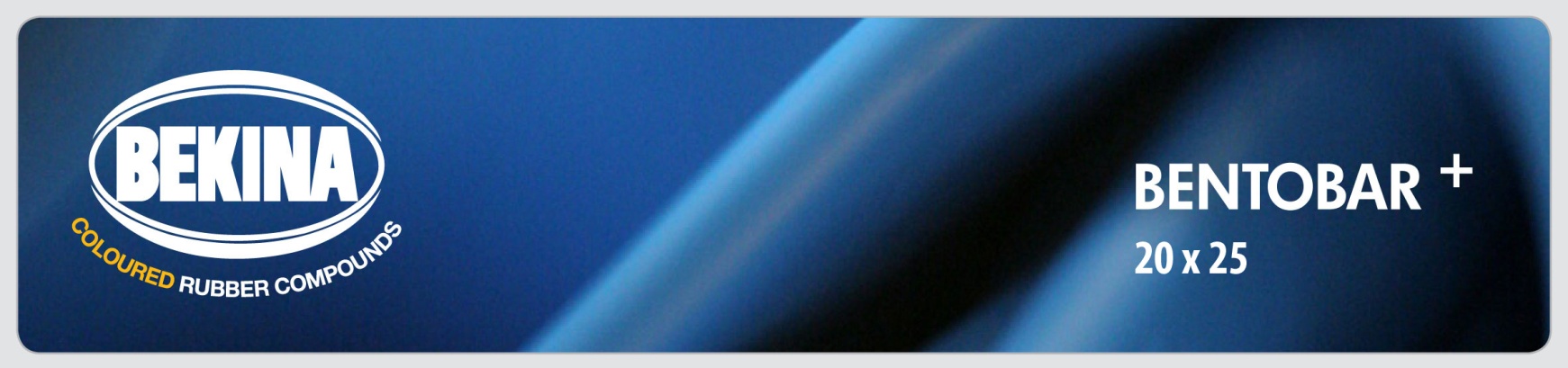 Hydrophilic swelling tape made of sodium bentonite and butyl rubber for 
preventive sealing of working joints and as a system component for bentonite mats
USEBENTOBAR+ is developed for preventive sealing of working joints against water in concrete and reinforced concrete construction and as a system component for bentonite mats. DescriptionBENTOBAR+ is made of high quality butyl rubber and sodium bentonite.It is available in different sizes and lengths. Standard colors are black and green, but BENTOBAR+ can also be supplied in other colors for larger quantities. A salt variant is available in red.In contact with water, BENTOBAR+ increases its volume as much as 240% of its original state. For detailed swell test results, we refer to the MFPA certificate, which is available on requestAPPLICATIONPlace BENTOBAR+ on a smooth and dust free surface (concrete).  Do not install BENTOBAR+ during heavy rainfall, as it may result in swelling before the concrete has been poured on this strip. Avoid all contact with water before concreting.BENTOBAR+ is laid between the inside and outside reinforcement.Respect a minimum concrete cover of 7-8 cm concrete on each side.Apply an overlap of 5 to 10 cm at the ends of the strip; press this overlap firmly against each other.BENTOBAR+ can be fixed by gunnailing. For vertical applications, we recommend the use of a wire mesh which is applied over the bentonite strip. Mesh and tape are then fixed also by gunnailing. For detailed 
information on this mesh, kindly contact our technical department.Tapes that are damaged; already swollen, or whose geometry has been changed may not be installed.Protect BENTOBAR+ from moisture and frost when stored.In salt water environment or in contact with polluted water, we recommend BENTOBAR+ Salt (See separate TDS).TECHNICAL DATATECHNICAL DATAPropertyValueDocumented bySwelling capacity in contact with watertypical 240%MFPA LeipzigDensity1,43 g/cm3MFPA LeipzigWeightApproximately 0,65 kg/mMFPA LeipzigSwelling pressure if swelling is preventedApproximately 1,8 N/mm2MFPA LeipzigResistance to hydrostatic pressureTested up to 4 bar MFPA LeipzigBending radius on the corners 50 mmMFPA LeipzigInstallation temperature0°-50°CMFPA LeipzigOdournoneMFPA LeipzigSizes and packaging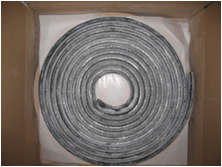 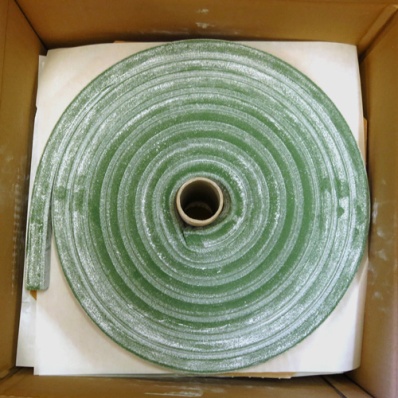 Standard: 20 x 25 mm in lengths of 5 meter. Packed in cardboard box of 6 x 5 meter. Available in black or green.Other sizes (20 x 10 mm, 20 x 15 mm) other colors, or different packaging available on request.CertificatesDetailed reports and certificates available on request at info@bekina-compounds.besafetyFor full information consult the Material Safety Data Sheet, which is available on request at info@bekina-compounds.be